Courtyard Barn lay-out for  30 person ceremony`								       	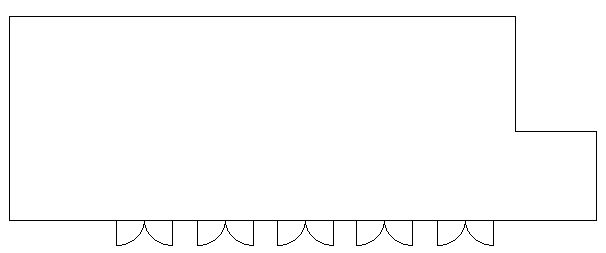 